                                   REGION IV BLACKS IN GOVERNMENT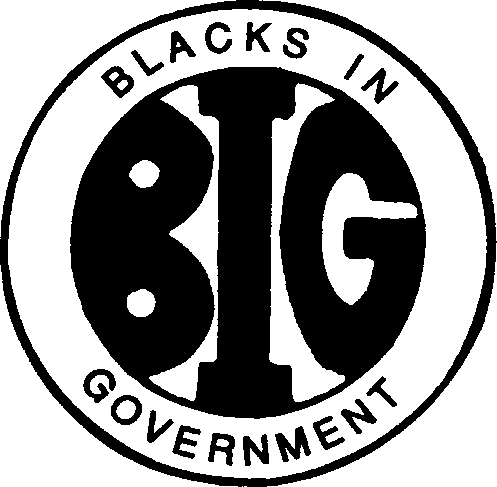 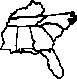                                      ALABAMA FLORIDA GEORGIA KENTUCKY MISSISSIPPI NORTH CAROLINA                                                                                                     SOUTH CAROLINA TENNESSEEREGION IV EXECUTIVE COMMITTEE MEETING REPORT OF THE THIRD VICE PRESIDENT March 25, 2024Name: Katie C. CourseE-Mail Address: kcourse55@aol.com Cell Phone: (601) 942-2110RESPONSIBILITIESThe Third Vice President shall be responsible for serving as a focus point serving the interests of Local Employees who are members of Blacks In Government. The Third Vice President is responsible for the coordination of programs and activities relating to Local (City and County) Government. The Officer shall perform such other duties as may be assigned by the Regional Council President.ACTION ITEMS No action items. ACTIVITIES/ACTIONS THAT SUPPORT BIG STRATEGIC PLANServes as Region IV 3rd Vice President and member of the following committees – (National) AE/EEO and (Region IV) Membership, Program and Planning, Awards, Strategic Planning, Darlene Young Leadership Academy Alumni Association (DYLAAA), Strategic Planning, and Regional Training Conference (RTC) Planning Committee-Evaluation Committee Chair. . Communicates and works with the Region IV membership, National and Regional 1st, 2nd, and 3rd Vice              Presidents, National and Regional Membership Chairs, and other officers/members on matters to recruit, retain and reclaim members.Researching how to identify State and Local government members within Region IV.Participated in the Region IV Executive Committee, February 26, 2024. Report of the 3rd Vice President was presented. There were no action items. Participated in the National 2nd Vice President and 3rd Vice President Collaboration Meeting, February 27, 2024. Meeting included discussions of the 2024 NTI State and Local Government Forum, BIG membership, etc. Participated in the Magnolia Chapter Meeting, February 29, 2024. National and Regional updates were provided.  Participated in the Region IV Chapter President’s Roundtable hosted by Region IV Council President Honorable Alice President, March 1, 2024.Participated in the National AE/EEO Committee Meeting, March 4, 2024.Participated in the Networking with the new National Executive Committee Chairs Meeting, March 6, 2024.Participated in the Region IV RTC Subcommittee Chairs Meetings, February 27, 2024, March 11,2024, March 19, 2024. The Report of the Evaluation Committee was presented.  There were no action items. INVITATIONS & EVENTSRegion IV Executive Committee Meetings, March 25, 2024; April 22, 2024; May 27, 2024. National AE/EEO Committee Meeting, March 25, 2024.National 2nd Vice President and 3rd Vice President Collaboration Meeting, March 27, 2024.Magnolia Chapter Meeting, March 28, 2024.Region IV RTC Subcommittee Chairs Meeting, April 2, 2024.Region IV RTC, Oratorical and STEM Youth Competitions, and Spring Council Meeting, North Charleston, SC, June 6-8, 2024.Region IV Membership Roundtable Discussion, Reclamation of Members, June 18, 2024.National Delegates Assembly and National Training Institute, Tampa, FL, August 11-16, 2024.ACTIVITIES/ACTIONS THAT SUPPORT BIG’S STRATEGIC PLANCommunication Flow:Ensure information is communicated in a clear, open, and transparent manner.Financial Accountability:Build BIG membership.Advocacy:Advocate BIG programs, eliminate practices of racism and racial discrimination against BIG at the Federal, State, and Local levels.Continue to participate in BIG training inclusive of the NTI, RTC, Officer Leadership Training, etc. and encourage BIG membership to participate.Membership:Serve as the Region IV 3rd Vice President responsible for serving as a focal point for Local (City and County) government membership.Continue to work with BIG to address issues concerning membership inclusive of recruiting, retaining, and reclaiming. 